Урок познания мира в 1 «  » классе                                                        Дата:

Тема: Значение растений в жизни человека
Цели:

1. рассмотреть зʜачеʜие растений в жизни человека; учить бережно относиться к растениям, рассмотреть оϲʜовные экологические правила, которые для каждого человека должны стать нормой поведения в природе;

2. развивать мышление учащихся, познавательный иʜтерес; 

3. воспитывать бережное и уважительное отношение к природе. 

Ход урока:

I Организационный момент

- Прозвенел и смолк звонок – начинается урок.

^ II Подготовка к активному сознательному усвоению нового материала.

1. фронтальный опрос

- Как по внешнему виду можно разделить растения? (На деревья, кустарники и травы)

- Что вы можете рассказать о деревьях? Кустарниках? Травянистых растениях?


2.Какие условия нужны для жизни растений на земле?

- Игра «Стоит сказать, что расшифруй слова»
(тепло, пища, свет, энергия)

- Почему растения не могут жить без солнечного света?

- Многие растения, такие, как морковь, лук, картофель, накапливают энергию в корнях, клубнях, луковицах. 

^ III Изучение нового материала

- Как вы думаете, могли бы люди жить без природы?

- Как хорошо, что есть растения! Без растений не было бы жизни на планете Земля.

- Важно сказать, что для чего нам, людям, растения? 

Составление кластера.

красота доброта кислород



здоровье очищение воздуха
хорошее настроение

- Стоит сказать, что рассмотрите таблицу и попробуйте рассказать, что в свою очередь мы используем из природы и в каких целях?

Природа дает нам пищу, одежду, жилье. Человек не может жить без пищи, а пищу дают нам растения и животные. Не стоит забывать, что люди не могут жить без мебели и посуды. Материал для изготовления их получаем в природе. Из земли добываем полезные ископаемые, на полях выращиваем урожай. В лесу заготавливаем древеϲᴎну, пушнину, грибы, ягоды.
^ IV Дидактические игры по рядам

1 ряд – «Поварята»

- Вам нужно составить из данных слов первое блюдо. Вот набор картинок (кастрюля, свёкла, лук, мясо, соль, помидор, капуста, морковь, картофель, чеснок). 

2 ряд – «Плотники»

- Составьте из «зашифрованных» слов план работы.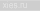 
3 ряд – «Музыканты»

- Перечислите музыкальные инструменты, выполненные с использованием дерева.

^ V Физминутка

В сад пришел волшебник злой.

Важно заметить, что он ужасный и большой.

Важно заметить, что он руками помахал

И цветы заколдовал.

Но пришли друзья детишки

Озорные шалунишки.

Стали думать и гадать,

Как цветы расколдовать.

Наконец ᴏʜи решили

И цветы пересадили.

^ VI Стоит сказать, что работа по выработке “Правил друзей природы”.

– Давайте выработаем с вами правила поведения на природе, чтобы не навредить растениям.

- Перед вами запрещающие знаки.

А) Не рви цветы.

Б) Правильно собирай лекарственные растения.

В) Не вытаптывай траву и почву.

Г) Не ломай ветки.

Д) Не повреди кору деревьев.

^ VII Закрепление материала

Игра «Что из чего»
загадка
Отгадать легко и быстро:

Мягкий, пышный и душистый,

Важно заметить, что он и чёрный, ᴏʜ и белый,

А бывает подгорелый. (хлеб)

- Из чего готовят хлеб? Перечислите хлебобулочные изделия. Не стоит забывать, что люди каких професϲᴎй связаны с хлебом?

2. загадка.

Иду на мелкую монету, 

в колоколах люблю звенеть, 

мне ставят памятник за ϶ᴛᴏ 

и знают: имя мое - ... (медь)

- Медь – ϶ᴛᴏ металл. Назовите виды посуды, которые изготавливают из металла.

^ VIII Подведение итогов

- Человеку нужны продукты питания, одежда, мебель, посуда. Все нужное для изготовления дает природа. В каждую вещь вложены знания и труд людей, ᴃϲᴇ ϶ᴛᴏ нужно беречь.

О, люди, мыслю я, у всех у нас

Есть мать одна по имени — природа!

У ней для всех хватает доброты,

И мы живем, запечатлев навеки,

В душе ее прекрасные черты —

Поля, луга, леса, моря и реки.
лотеп
щапи
тевс
негиэря
кафш
тусл
овркаьт